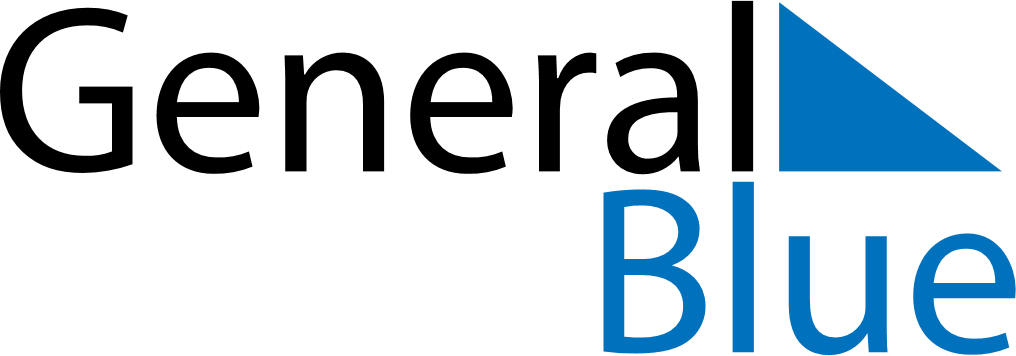 August 2027August 2027August 2027SingaporeSingaporeMondayTuesdayWednesdayThursdayFridaySaturdaySunday123456789101112131415National Day16171819202122232425262728293031